ESCOLA ________________________________________DATA:_____/_____/_____PROF:______________________________________________TURMA:___________NOME:_______________________________________________________________Problemas1.O caminhão do Sr. Junior transporta dois blocos de pedra: um com 400 dm³ de volume e outro com 0,38 m³. Qual é a diferença de volume dos dois blocos, em metro cúbico?2.Substitua cada espaço abaixo pelo número correto:a)0,0084372 m³ = ________ cm³b)6 500 dm³ = _______ m³c)750 dm³ =________ m³d)3,15 m³ = ________ dm³e)0,84 m³ = _______dm³f)18 m³ = __________dm³3.Carlito construiu um muro de 30 m de comprimento por 1,6 m de altura. Em média, são utilizados 25 tijolos por metro quadrado. Sua função será responder quantos tijolos, no mínimo, Carlito utilizou nessa construção.4.Na avenida paulista tem um prédio de 12 andares e em cada andar há três janelas de vidro espelhado. Cada janela tem 350 cm de comprimento por 120 cm de largura. Calcule quantos metros quadrados de vidro espelhado foram utilizados nesse prédio? 5.Analise a imagem abaixo: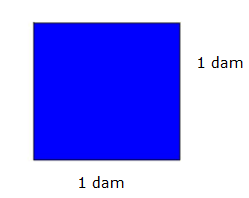 a.Calcule a medida desse quadrado em metro e decímetro. b.Calcule a área desse quadrado em decâmetro quadrado, em metro quadrado e em decímetro quadrado.  6.Comprei um azulejo quadrado com 20 cm de medida de lado. Calcule a área desse azulejo. 